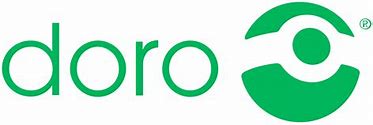 PRESSINFORMATIONImmer nur einen Tastendruck entferntNäherrücken mit der Weihnachtskombi von Doro Diese Weihnachten hat Doro ein Paket geschnürt, das Senioren und Angehörige einander näherbringt: Bis Jahresende gibt es das einfach zu bedienende Android-Smartphone Doro 8050 Plus, inkl. praktischer Ladestation und Schutzhülle, um nur 149 anstatt 278,99 Euro. Sollten Fragen beim Einrichten der E-Mail-Adresse, rund um den PC, Fernseher oder Drucker auftreten, legt Doro jedem Handy zusätzlich einen 28-Euro-Gutschein für ein technisches Service von HELFERLINE bei.Wien, am 29. November 2021: „Persönliche Nähe spielt gerade in der Weihnachtszeit eine wichtige Rolle – insbesondere unter den aktuell besonders herausfordernden Umständen. Mit unserem Weihnachtsangebot wollen wir es Familien über die Generationen hinweg ermöglichen, einander immer und überall nahe zu sein“, so Michael Rabenstein, Geschäftsführer und Regionalmanager von Doro DACH über die Beweggründe der Aktion. Dazu hat der Pionier am Seniorenhandy-Markt kurzerhand ein Weihnachtspaket geschnürt. Darin enthalten sind: Ein Doro 8050 Smartphone inkl. mobilem Sicherheitsservice Response by Doro, eine praktische Tisch-Ladestation, eine Schutzhülle sowie 30 Minuten technischer Support durch HELFERLINE.Intuitiv und sicher: Das Doro 8050 Plus Das Doro 8050 Plus ist ein modernes 4G-Smartphone, das speziell auf die Anforderungen im steigenden Alter zugeschnitten ist. Durch das robuste und ebenso stilvolle Design liegt es gut in der Hand und hält Stürzen aus geringer Höhe problemlos stand. Die kontrastreiche Anzeige und die patentierte Android-Benutzeroberfläche EVA erleichtern die Navigation durch das Handymenü. Mithilfe des Einrichtungsassistenten lässt sich das Smartphone außerdem besonders einfach, entsprechend den persönlichen Anforderungen, einrichten und personalisieren. Während HD-Voice kristallklaren Klang liefert, gleicht das optimierte Klangmuster des Doro 8050 eventuellen Hörverlust zusätzlich aus. Bei Bedarf ist das Smartphone via HAC auch mit einem Hörgerät kompatibel – und zwar sowohl über die akustische als auch über die noch effizientere induktive Koppelung. Für einen stilsicheren Auftritt sorgt die praktische Schutzhülle in modischem Design. Sie verbessert die Haptik zusätzlich, schützt Display und Telefonrückseite, wirkt unbeabsichtigten Anrufen entgegen und verfügt darüber hinaus über drei hilfreiche Kartenfächer.Maßgeschneidertes Service für mehr Sicherheit im AlltagDoro geht in puncto Sicherheit einen Schritt weiter und hat die integrierte Sicherheitstaste um entscheidende Funktionen ergänzt: Über die kostenlose App Response by Doro sind die Liebsten immer nur einen Tastendruck entfernt. Im entscheidenden Moment wird das persönliche Netzwerk, aus bis zu fünf Kontakten, im Handumdrehen verständigt. Bei einer irrtümlichen Meldung hat man fünf Sekunden lang Zeit, den Anruf abzubrechen. Anderenfalls wird die Freisprechfunktion des Telefons automatisch aktiv. So kann man sich weiterhin einfach verständigen, sollte das Handy z.B. bei einem Sturz auf den Boden gefallen sein. Wenn die Senioren dem zustimmen, können sie die GPS-Position ihres Handys freigeben. Wenn gewünscht, können die Kontakte sogar relevante Einstellungen einsehen und z.B. Kontrast und Schriftgröße oder die Lautstärke des Klingeltones anpassen. Damit die Angehörigen ihr Handy auch mal abschalten könnten, ertönt der Alarm im Übrigen selbst dann noch unüberhörbar laut, wenn deren Handy stummgeschaltet ist.Technischer Support inklusiveDank der exklusiven Kooperation mit HELFERLINE profitieren Doro-Kunden von einem kostenlosen 30-minütigen technischen Service. Damit sind z.B. Fragen rund um das Einrichten eines Google-Kontos, die Aktivierung einer neuen SIM-Karte sowie die Inbetriebnahme eines Fernsehers oder des Internets schnell und einfach gelöst. Das entlastet nicht nur die Senioren, sondern auch deren Angehörige, die die vielfältigen Herausforderungen in der digitalisierten Welt bei den persönlichen Beratern von HELFERLINE in besten Händen wissen. Diese kommen auf Wunsch nach Hause oder helfen coronasicher per Telefon oder Video-Chat.Über DoroDas 1974 gegründete, schwedische Unternehmen ist Marktführer von Telekommunikationslösungen für Senioren, die den Alltag von älteren Menschen bereichern. Die vielfältigen Geräte, Dienstleistungen und Smart Care-Lösungen sind speziell auf die Bedürfnisse von Senioren zugeschnitten. Sie verleihen ihnen Selbstvertrauen im Umgang mit moderner Technik sowie Sicherheit unterwegs und in den eigenen vier Wänden. Damit verschafft Doro auch Verwandten und Freunden mehr Zuversicht.Weltweit vertreiben 300 Telekommunikationspartner, in Vertriebsniederlassungen in 27 Ländern, die vielfältigen Mobiltelefone des Herstellers – darunter seit Jänner 2020 auch Österreich. In Norwegen, Schweden und England ist Doro Marktführer für Telecare-Lösungen, die es älteren und körperlich eingeschränkten Menschen ermöglichen, in Würde, unter sicheren Bedingungen, zu Hause zu leben. Die Geräte sind hierzulande bei Conrad, ISI Mobile, in ausgewählten Red Zac- und Expert-Filialen sowie unter Dreiland und im Doro-Onlineshop erhältlich. Doro beschäftigt rund 1.000 Mitarbeiter. Das Unternehmen, mit dem Headquarter in Malmö, ist an der Nasdaq OMX Stockholm Exchange (Nordic List, Small Companies) notiert und erwirtschaftete 2019 einen Nettoumsatz von 2,063 Millionen SEK (195,4 Millionen Euro). www.doro.com/de-at/.Die technischen Daten des Doro 8050 Plus im ÜberblickTechnologie: 4G / LTE Software: Android 9 (Pie)Display: Kompakter 5,45 Zoll (13,8 cm) HD-Bildschirm mit erhöhter Bildschirmkante für eingebauten BildschirmschutzSIM-Typ: NanoChip: Qualcomm snapdragon 215, quadcoreBenutzeroberfläche: EVA kann bequem per Sprachbefehl gesteuert werden. Ein physischer Home Key sorgt für die einfache Navigation durchs Menü.Startup Wizard: Der Einrichtungsassistent hilft beim Einrichten des Gerätes.Notruftaste auf der Rückseite des GerätesAkustik: HD-Voice zertifiziert, Hörgerätekompatibel: HAC M3/T3, max. Empfangspegel 35 dB, über 83 dB (A) maximale Ruftonlautstärke bei ein Meter Entfernung. Mikrofon mit Rauschunterdrückung über 2 Mikrofone und MikrofonstummschaltungAnschlüsse: Unten: USB C zum Aufladen / Oben: 3,5 mm KopfhöreranschlussSpeicher: 2 GB Arbeitsspeicher sowie 16 GB verbauter Speicher, der bei Bedarf mit Hilfe einer Micro SD-Karte auf 128 GB erweitert werden kannAkku: 3.000 mAh Batterie (bis zu 320 Stunden Standby / bis zu 13 Stunden Gesprächszeit)Kamera: 13 MP (bzw. 5 MP Frontkamera) mit Autofokus, LED-Blitz und Video-FunktionMaße: 152,7 x 70,6 x 78,72 mm / 172 gFarbe: Schwarz Regulärer Preis abseits der Aktion: 249 Euro Praktische LinksMehr zum Weihnachtspaket unter https://www.doro.com/de-at/landing-page/Christmas/.  Weitere Presseaussendungen von Doro Österreich finden Sie hier: https://bit.ly/3mszm1IBildmaterialFür ein gutes Gefühl – das Doro 8050 inklusive Ladestation und Schutzhülle (Copyright Doro)Näherrücken mit der Weihnachtskombi von Doro (Copyright Doro)Michael Rabenstein, Geschäftsführer und Regionalmanager Doro DACH (Copyright Doro)PressekontaktDr. Alma MautnerReiter PR+43 664 9601793alma.mautner@reiterpr.com Michael RabensteinGeschäftsführer & Regionalmanager Doro DACH+43 676 580 84 28michael.rabenstein@doro.com